Informace k táboru Dráčat 2019Příjezd na tábor● neděle 4. 8. - děti se všemi věcmi dopravte na tábořiště mezi 15 a 17h. Prosíme,nejezděte přímo na tábořiště. Auto nechte na místě vyznačeném v mapě a dále jděte pěšky. 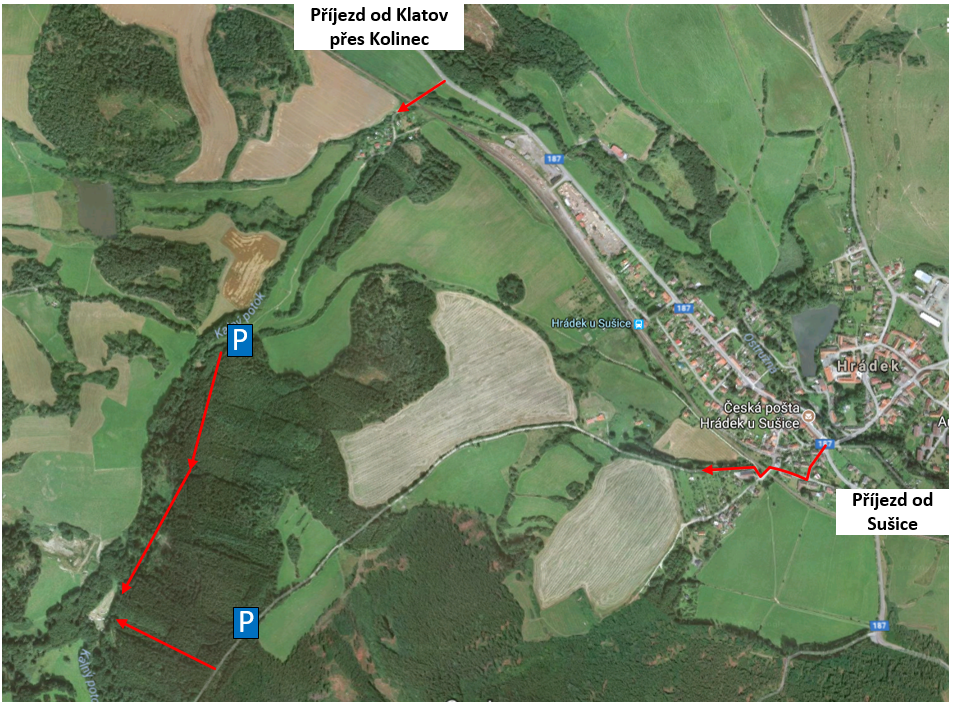 Při příjezdu na tábor je třeba odevzdat:● kopii kartičky zdravotní pojišťovny● kopii očkovacího průkazu● vyplněnou anamnézu dítěte (případně stačí vyplnit až na tábořišti)● Při příjezdu na tábořiště je třeba podepsat prohlášení zákonného zástupce o bezinfekčnosti – že dítě nepřišlo v předchozích dvou týdnech do styku s infekčním onemocněním (angína, neštovice…) (bude připraveno k podpisu)● Léky, pokud dítě nějaké bere (označit jménem dítěte a způsobem dávkování)Konec tábora● sobota 17.8. - přijeďte pro děti mezi 10 a 11h. Počítáme s vaší pomocí při bourání tábora, proto přijeďte pracovně oblečeni a vyhraďte si na pomoc celé odpoledne. DěkujemeDopisy na tábor:Zkuste poslat dětem dopis ještě před odjezdem na tábor, ať je větší šance, že přijde v průběhu tábora. Dopisy a pohledy, vždy je to potěší. Adresa na tábor je: Jméno a příjmení dítěte, Tábor skautského oddílu Dráčata, COOP Hrádek u Sušice 166, 342 01 Hrádek u SušiceTáborová hraLetošní tábor bude na motivy Tolkienova Hobita. Skupinky trpaslíků pod vedením Gandalfa a za účasti hobita Bilba Pytlíka se budou nažit přemoci Draka Šmaka a získat bájný poklad trpaslíků ukrytý pod Horou.Prosíme o vybavení dětí kostýmem - trpasličí halenou staženou opaskem ideálně v zelené nebo hnědé barvě. Ta může být dále doplněna např. plášť, kladivo, atd.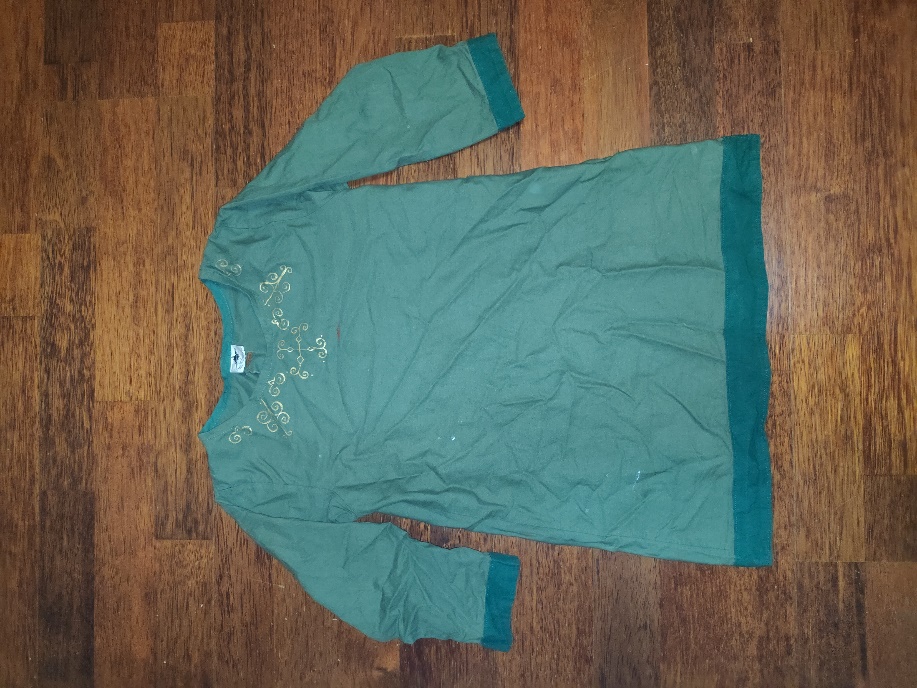 Co s sebou na tábor- trpasličí kostým- skautský kroj (košile s nášivkami (levý rukáv: domovenka – Štěnovice, číslo oddílu 21, znak družiny, nad pravou kapsou: mezinárodní domovenka, pravý rukáv: mezinárodní znaky), šátek s turbánkem, vhodné kalhoty/kraťasy - hnědé či zelené (ke kroji nenosíme maskáče, tepláky ani kalhoty křiklavých barev)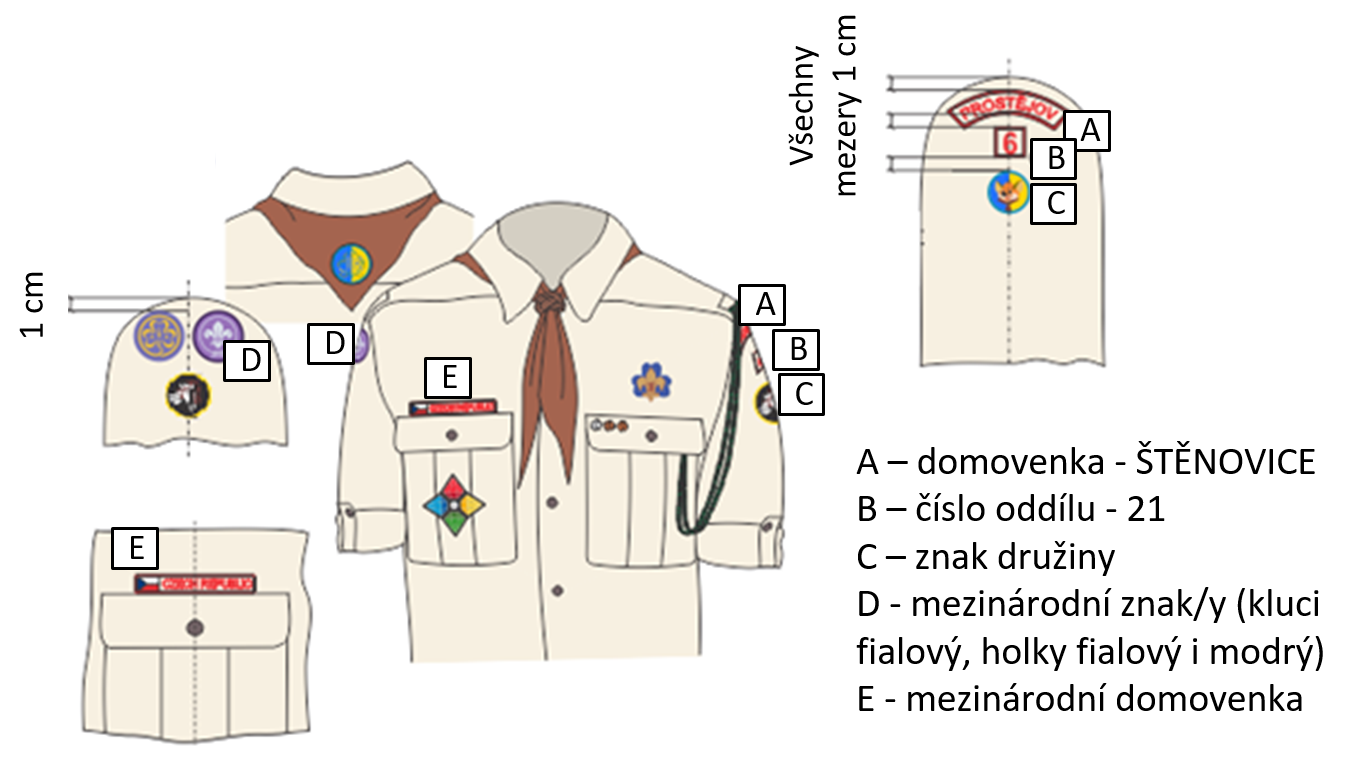 - karimatka, spacák (teplý, v srpnu mohou klesat teploty k 5°C)- ešus, hrneček, lžíci (u těchto věcí je podepsání nezbytné, po prvním dni se vždy najde někdo, kdo nemůže najít svoje jídelní náčíní)- kapesní nůž a škrabka na brambory- baterka- batoh na jednodenní výpravu- bunda, pláštěnka- mikiny, tepláky- kraťasy, trička- spodní prádlo, ponožky - věci na spaní (tepláková souprava apod.)- plavky - sandály (nebo kroksy), pevné boty, tenisky, gumovky- ručníky- kartáček na zuby, pasta, kelímek, žínka a hřeben- Stezka- pastelky, trhačka, deník, propiska- 3 štětce, lepidlo, nůžky- dopisní papíry, obálky, známky- ramínko na šaty (na pověšení kroje)- šátek na hry (ne krojový)- látkový pytel na špinavé prádlo- 5 hadrových koulí- cca 100 Kč kapesné (půjdeme na jeden výlet do civilizace)Lasičky a Netopýři navíc:- sekeru (podepsanou) Další doporučené vybavení:- vodní zbraň- oblíbená knížka a hračka- sluneční brýle, opalovací krém- hudební nástroj- gumičky do vlasů, sponky- deka, polštářekVěci, které sebou dětem nedávejte:- mobil, MP3, ipod a jiná elektronika…Tyto věci jsou většinou drahé, snadno navlhnou a přestanou fungovat, navíc narušují táborovou atmosféru.Pokud bude dítě na táboře mít jakýkoliv problém, je důležité, aby o tom řeklo vedoucímu, který je s ním v táboře a problém může obratem řešit. Pokud místo toho bude dítě volat rodičům, ti na dálku nepomohou… V případě nutnosti je možnost psát a volat vedoucím, stejně tak, když se něco stane, my Vám dáme vědět. Nalezené mobily dětem vedoucí uschovají a na konci tábora předají rodičům. Kam balitVĚCI ZABALTE DO PEVNÉHO KUFRU – s kufrem se dá ve stanu mnohem lépemanipulovat než s batohem či sportovní taškou…Věci balte spolu s dětmi, aby věděly, kde a co mají. Pokud kufr sbalíte společně, určitě předejdete nepříjemnostem s hledáním věcí.V průběhu i po táboře zbývá mnoho věcí, ke kterým se nikdo nehlásí, proto všechny věci dětem podepište!